Межправительственный комитет по интеллектуальной собственности, генетическим ресурсам, традиционным знаниям и фольклоруСорок первая сессияЖенева, 30 августа–3 сентября 2021 г.РЕЗЮМЕ ДОКУМЕНТОВДокумент подготовлен СекретариатомI.	РАБОЧИЕ ДОКУМЕНТЫ К СОРОК ПЕРВОЙ СЕССИИНиже приводится краткое описание документов, которые были подготовлены к сорок первой сессии Межправительственного комитета по интеллектуальной собственности, генетическим ресурсам, традиционным знаниям и фольклору («Комитет» или «МКГР»), по состоянию на 16 августа 2021 г. Все эти и любые другие документы будут размещены по мере готовности по адресу https://www.wipo.int/meetings/ru/details.jsp?meeting_id=55246.WIPO/GRTKF/IC/41/1 Prov. 2: Проект повестки дня сорок первой сессииВ этом документе содержатся вопросы, предлагаемые вниманию Комитета; документ выносится на рассмотрение Комитета для возможного принятия.WIPO/GRTKF/IC/41/2: Аккредитация отдельных организацийВ этом документе представлены названия, контактная информация, а также цели и задачи организаций, обратившихся в Комитет с просьбой об аккредитации в качестве наблюдателей ad hoc на текущей и будущих сессиях Комитета.WIPO/GRTKF/IC/41/3: Участие коренных народов и местных общин: Добровольный фондВ 2005 г. Генеральная Ассамблея ВОИС учредила Добровольный фонд ВОИС для аккредитованных коренных и местных общин. Это решение было принято на основании документа WO/GA/32/6, в который впоследствии, в сентябре 2010 г., Генеральная Ассамблея ВОИС внесла изменения; в указанном документе излагаются цели и принципы деятельности Фонда. В нем также описаны задачи Консультативного совета Фонда и приводится информация об инициированной Секретариатом кампании по мобилизации средств. Необходимая информационная записка, содержащая подробные сведения о полученных взносах и бенефициарах, распространяется параллельно с этим документом в качестве документа WIPO/GRTKF/IC/41/INF/4.II.	ИНФОРМАЦИОННЫЕ ДОКУМЕНТЫ К СОРОК ПЕРВОЙ СЕССИИWIPO/GRTKF/IC/41/INF/1: Список участниковПроект списка участников будет распространен на сорок первой сессии Комитета.WIPO/GRTKF/IC/41/INF/2: Резюме документовЭтот документ подготовлен в качестве неофициального справочного руководства по документации Комитета.WIPO/GRTKF/IC/41/INF/3: Проект программы сорок первой сессииВ соответствии с просьбой Комитета, озвученной на десятой сессии, в этом документе представлена предлагаемая программа работы и ориентировочные сроки рассмотрения каждого пункта повестки дня. Данный проект является сугубо ориентировочным – фактическая организация работы будет определяться Председателем и членами Комитета в соответствии с правилами процедуры.WIPO/GRTKF/IC/41/INF/4: Добровольный фонд ВОИС для аккредитованных коренных и местных общин: информационная записка о взносах и заявлениях об оказании финансовой поддержкиВ этом документе содержится информация о деятельности Добровольного фонда для аккредитованных коренных и местных общин, обязательная для представления Комитету. Правила Фонда изложены в приложении к документу WO/GA/32/6, который был одобрен Генеральной Ассамблеей ВОИС на тридцать второй сессии и впоследствии изменен этим же органом в сентябре 2010 г. В частности, в документе, подготовленном к текущей сессии, содержится информация о полученных взносах и обязательствах, а также о фактической финансовой поддержке, предоставленной представителям аккредитованных коренных и местных общин.WIPO/GRTKF/IC/41/INF/5: Информационная записка для дискуссионной группы местных и коренных общинВо исполнение решения Комитета, принятого на седьмой сессии, в преддверии каждой сессии МКГР проводится заседание дискуссионной группы под председательством члена одной из коренных общин. Такие заседания предваряли работу предшествующих 33 сессий Комитета. Каждый раз представители коренных и местных общин выступали с презентациями по одной из тем, связанной с переговорами в рамках МКГР. Презентации размещены на веб-сайте ВОИС по адресу: https://wipo.int/tk/en/igc/panels.html; их также можно найти на портале коренных народов на веб-сайте ВОИС. В этом документе изложены предлагаемые практические аспекты организации заседания дискуссионной группы в рамках сорок первой сессии Комитета.[Конец документа]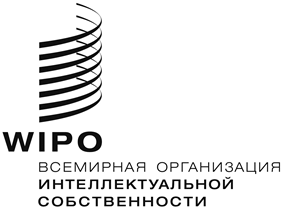 RWIPO/GRTKF/IC/41/INF/2    WIPO/GRTKF/IC/41/INF/2    WIPO/GRTKF/IC/41/INF/2    оригинал: английский   оригинал: английский   оригинал: английский   дата: 16 августа 2021 г.     дата: 16 августа 2021 г.     дата: 16 августа 2021 г.     